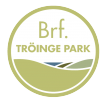 181127Föreningsnytt nr 4:Tänk vad tiden går. Snart går vi in i adventstider och vi ska få uppleva vår andra jul i huset. Vi har fått nya grannar och flera nybyggnationer startar i området. Ja vi har verkligen flyttat till ett attraktivt område. De medlemmar i huset som av en eller annan anledning sålt sin lägenhet ser att detta inte är svårt.På gång:Vi har beslutat att tillhandahålla återvinning för våra medlemmar. Detta kommer att finnas i anslutning till parkeringen.Vi har medverkat till att ytorna i och omkring cykelvägen har blivit åtgärdade och att vi har fått en egen anslutande cykelstig ifrån vår parkering.Vi har fortsatt med våra insatser för att få en trevlig omgivning i och med att vi har fått en pergola med klätterväxter. Där hoppas vi att vi alla ska få en fin skyddad mötesplats till våren.Vi har stöttat våra medlemmar i balkongärenden och har ni fler fel så vänd er till felanmalan@dmjbygg.se. Detta gäller alla fel.Mycket har gjorts i trädgården men den är fortfarande inte godkänd.Vi har godkänt de nya stadgarna.Vi kommer sätta upp ytterligare belysning på fram och baksida.Ni kommer alla få parkeringstillstånd som ni ska ge till era gäster.Från och med den avgift som betalas i slutet av december dvs januari avgiften höjs densamma med 3% för lägenhet/garage/bil. 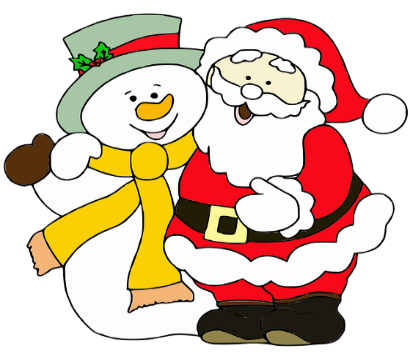 God Jul och Gott Nytt ÅrÖnskar Styrelsen